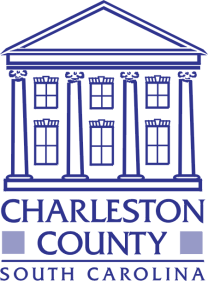 Compliance with Illegal Immigration ActBy signing its application, the Applicant certifies that it will comply with the applicable requirements of Title 8, Chapter 14 of South Carolina Code of Laws and agree to provide to the State upon request any documentation required to establish either; (a) that Title 8, Chapter 14 is inapplicable to the Applicant and its subcontractors or sub-subcontractors; or (b) that the Applicant and its subcontractors or sub-subcontractors are in compliance with Title 8, Chapter 14. Pursuant to Section 8-14-60, “A person who knowingly makes or files any false, fictitious, or fraudulent document, statement, or report pursuant to this chapter is guilty of a felony and, upon conviction, must be fined within the discretion of the Court or imprisoned for not more than five years, or both.” Applicant agrees to include in any contracts with subcontractors, language requiring subcontractors to (a) comply with applicable requirements of Title 8, Chapter 14, and (b) include in its contracts with the sub-contractors language requiring the sub-subcontractors to comply with the applicable requirements of Title 8, Chapter 14. Project Name:  Urban Entitlement FundingApplicant Name:	Address:	Authorized Representative Name and Title:	Signature of Authorized Representative (original):	Witness [Print Name and Sign (original)]:	